Teacher Education and Development Studies Child and Adolescent Development: Associate in Arts for TransferCSUSMThe Child and Adolescent Development degree provides students comprehensive understanding of a broad range human development domains including social, cognitive, physical, and culture for children and adolescence. The degree provides a broad undergraduate preparation for students interested in child and adolescent care and education, elementary education, special education, and a variety of youth-related social service careers. Please see a Pathways Counselor: Create an education plan customized to meet your needs.  Contact a CounselorTransfer Majors/Award FocusChild and Adolescent Development, A.A.-T CSUSM, UCEarly Childhood Education, A.S.-T CSUElementary Teacher Education, A.A.-T CSU, UCEarly Intervention and Inclusion, A.S.GE Pattern/UnitsGE Pattern: Option BTotal Units: 60CertificatesAssociate Teacher Low-Unit Early Intervention and Inclusion Infant Toddler Teacher Low-Unit Teacher Program maps indicate the major coursework and recommended general education courses to fulfill your degree in 2 years (approximately 15 units/semester or 30 units/year). If you are a part-time student, start Semester 1 courses and follow the course sequence. Some of the courses listed may be substituted by another course.  Please view these options in the official course catalog.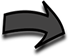 Semester 1												16 UnitsSemester 2												16 UnitsCareer OptionsPreschool Teacher (A)Elementary Education Teacher (B)Early Childhood Education Administrator (A)Find more careers: msjc.emsicc.comRequired Education: SM: some college; C: Certificate; A: Associate, B: Bachelor’s, M: Master’s; D: DoctorateFinancial AidFinancial aid is determined by the number of credit hours you take in a semester.  Maximize your financial aid by taking 12-15 units per semester.Semester 3												14 UnitsSemester 4												14 UnitsNotes:Language Requirement: Some CSU's require the equivalency of an intermediate language proficiency for graduation. Please see a counselor for more detail regarding specific CSU major and graduation requirements.  CSUSM Grad Requirements: LanguageWork ExperienceSign up for a special project or internship opportunity.  Gain work experience and earn credits.COURSETITLEUNITENGL-101College Composition 4MATH-140Introduction to Statistics 3MUS-109World Music3PSYC-101Introduction to Psychology3CDE-101Principles of Early Childhood Education3COURSETITLEUNITCDE-125Child, Family and Community3COMM-100Public Speaking3CDE-110Child Development3ENGL-103Critical Thinking and Writing3SPAN-101 or FREN-101 or ASL-100Elementary Spanish I orElementary French I or American Sign Language I4COURSETITLEUNITSPAN-102 or FREN-102 or ASL-101Elementary Spanish II orElementary French II or American Sign Language II4BIOL-115Topics in Biology4GEOG-101Physical Geography3CDE-103Appropriate Curricula for Young Children3COURSETITLEUNITHIST-160Black History in the American Context 3PS-101Introduction to American Government and Politics3HIST-111 orHIST-112U.S. History to 1877 or U.S. History Since 18653SPAN-201 or FREN-201 or ASL-201Intermediate Spanish I orIntermediate French I or American Sign Language III4CDE-299Special Projects: Child Development and Education1